附件1资金收据（模板）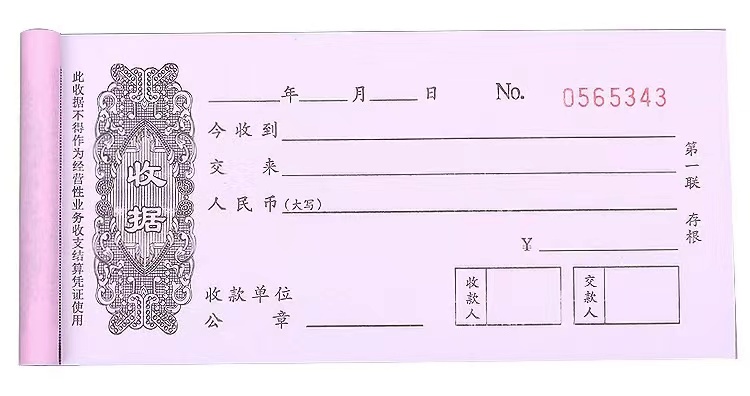 说明：收据手写、机打均可，但需使用带复写的收据，此处仅展示第一联，收据样式不限。“经手人”为各委办局、业务科室的相关业务办理人，在收集收据时需在收据空白处手写签字。